РЕШЕНИЕот 26 ноября 2021 г.                                                                                  № 307с. Усть-НицинскоеО тарифах на услуги муниципального унитарногопредприятия «Север» на 2022 годНа основании Устава Усть-Ницинского сельского поселения, заслушав и обсудив информацию директора МУП «Север» Сухнева П.В. об утверждении тарифов на услуги МУП «Север» на 2022 год, Дума Усть-Ницинского сельского поселения РЕШИЛА:Утвердить тарифы на услуги МУП «Север» на 2022 год (приложение № 1).Настоящее Решение опубликовать в «Информационном вестнике Усть-Ницинского сельского поселения и разместить на официальном сайте Усть – Ницинского сельского поселения в информационно-телекоммуникационной сети «Интернет»: www.усть-ницинское.рф.Контроль за исполнением данного решения возложить на комиссию по экономическим вопросам (Ишутин Н.А.).Председатель Думы Усть-Ницинского                  Глава Усть-Ницинскогосельского поселения                                                сельского поселения ____________ Востриков Ю.И.                             ___________ Лукин А.С.Приложение к решению Думы Усть-Ницинского сельского поселения от 26.11.2021 № 307Муниципальное унитарное предприятие «Север»Тарифы на 2022 год.Услуги трактора МТЗ-82З/п 21754,79 + 6591,70 (налоги 30,3%)=28346,49*12(месяцев в году)=340157,88:12:168=168,73 руб.,Д/т 14,04*54,7=767,99 руб.,Затраты ТО 277,40*30%=360,62 руб., (запчасти, расходные материалы)Общехозяйственные нужды  30 % - 389,20руб., (заработная плата, налоги, канцелярия, покупка программного обеспечения, СИЗ для работников предприятия, содержание и обслуживание легкового автомобиля, содержание бокса для техники, отопление бокса). За один час рабочего времени                                                            1686,54 руб.,Услуги ГАЗ 3307 КО 440-2З/плата 19978,32+6053,43(налоги 30,3%) = 26031,75*12(месяцев в году) = 312381 рублей: 12: 168 = 154,95 рублейД/Т 16*54,7=875,20 руб.,Затраты ТО 135,5*30%=176,15 руб., (запчасти, расходные материалы)Общехозяйственные нужды  30 % - 361,89 руб., (заработная плата, налоги, канцелярия, покупка программного обеспечения, СИЗ для работников предприятия, содержание и обслуживание легкового автомобиля, содержание бокса для техники, отопление бокса). За один час рабочего времени                                                            1568,19 руб.,Услуги электрикаЗ/плата 17864,16+5412,84 (налоги 30,3%) = 23277*12(месяцев в году) =279324 рублей: 12:168 = 138,55 рублейОбщехозяйственные нужды  30 % - 41,57 руб., (заработная плата, налоги, канцелярия, покупка программного обеспечения,СИЗ для работников предприятия, содержание и обслуживание легкового автомобиля, содержание бокса для техники, отопление бокса).За один час рабочего времени                                                              180,12 руб.,Услуги разнорабочегоЗ/плата 15659,55 (МРОТ) +4275,06 (налоги 27,3%) = 19934,61*12(месяцев в году) = 239215,32 рублей : 12: 168 = 118,66 рублейОбщехозяйственные нужды  30 % - 35,60 руб., (заработная плата, налоги, канцелярия, покупка программного обеспечения,СИЗ для работников предприятия, содержание и обслуживание легкового автомобиля, содержание бокса для техники, отопление бокса) За один час рабочего времени               154,26 руб.,Услуги  уборщицыЗ/плата 162859,32 : 10,4(ставки)=15659,55 +4744,84(Налоги)=20404,39руб.,20404,39* 10,4ставки=212205,66руб.,Общехозяйственные нужды:212205,66*5%=10610,28руб., (заработная плата, налоги, канцелярия, покупка программного обеспечения)Итого:212205,66+10610,28=222815,94руб.,222815,94*12 месяцев= 2673791,28руб.,2673791,28: 18203,90(часов в год)= 146,88 руб.,За один час рабочего времени                                                             146,88руб.,Услуги кочегараЗ/плата 109616,85 : 7(ставок)=15659,55+4457,37( Налоги)=20404,39 руб.,20404,39 * 7 ставки =142930,73руб.,Общехозяйственные нужды  142930,73*5%=7141,54 руб., (заработная плата, налоги, канцелярия, покупка программного обеспечения)Итого: 142830,73+7141,54= 149972,27 руб.,	149972,27 * 9 месяцев =1349750,43 руб.,1349750,43: 10192(часов в год) = 132,43 руб.,За один час рабочего времени                                                              132,43 руб.Услуги водителяЗ/п: 14544,21 + 4406,90(Налоги 30,3%) = 18951,11руб * 12 месяцев = 227413,32 руб.,Общехозяйственные нужды  227413,32 * 5%= 11370,67 руб., (заработная плата, налоги, канцелярия, покупка программного обеспечения)Итого: 227413,32+11370,67= 238783,99 руб.,238783,99: 1383,20(часов в год) =172,63руб., За один час рабочего времени                                                              172,63 руб.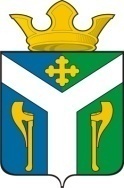 ДУМАУсть – Ницинского сельского поселенияСлободо – Туринского муниципального районаСвердловской области